ZASTĘPCA GENERALNEGO DYREKTORA OCHRONY ŚRODOWISKAMAREK KAJSWarszawa, 24 listopada 2021 r.DOOŚ-WDŚZIL.420.2 1.2021.3DECYZJANa podstawie art. 138 § 1 pkt 3 w związku z art. 137 ustawy z 14 czerwca 1960 r. -Kodeks postępowania administracyjnego (Dz. U. z 2021 r., poz. 735, ze zm.), dalej Kpa, w związku z art. 127 ust. 3 ustawy z 3 października 2008 r. o udostępnianiu informacji o środowisku i jego ochronie:, udziale społeczeństwa w ochronie środowiska oraz o ocenach oddziaływania na środowisko (Dz. U. z 202lr., poz. 247, ze zm.), dalej ustawy ooś, w związku z wycofaniem odwołania PKP Polskie Linie Kolejowe S.A. z 5 lipca 2021 r., reprezentowanej przez (…) od decyzji Regionalnego Dyrektora Ochrony Środowiska w Poznaniu z 1 czerwca 2021 r., znak: WOO-II.420.22.2020. JC.24, o środowiskowych uwarunkowaniach dla przedsięwzięcia pn. Rewitalizacja linii kolejowej nr 356 na odcinku Wągrowiec - Gołańcz granica województwa,umarzam postępowanie odwoławcze.UzasadnienieDecyzją z 1 czerwca 2021 r., znak: W00-II.420.22.2020.JC.24, Regionalny Dyrektor Ochrony Środowiska w Poznaniu, działając na wniosek PKP Polskie Linie Kolejowe S.A., określił środowiskowe uwarunkowania dla przedsięwzięcia pn. Rewitalizacja linii kolejowej nr 356 na odcinku Wągrowiec - Gołańcz - granica województwa.Odwołanie od tej decyzji, z zachowaniem ustawowo przewidzianego terminu, wniosła 5 lipca 2021 r. PKP Polskie Linie Kolejowe S.A.Następnie PKP Polskie Linie Kolejowe S.A., pismem z 9 listopada 2021 r., wycofała złożone odwołanie od decyzji Regionalnego Dyrektora Ochrony Środowiska w Poznaniu.Organ odwoławczy zważył, co następuje.Należy zwrócić uwagę, że art. 137 zdanie drugie Kpa, który odnosi się do czynności cofnięcia wniesionego przez stronę odwołania, określa, że: „Organ odwoławczy nie uwzględni jednak cofnięcia odwołania, jeżeli prowadziłoby to do utrzymania w mocy decyzji naruszającej prawo lub interes społeczny”. Z powyższego wynika, że po wszczęciu postępowania odwoławczego, a przed podjęciem ewentualnej decyzji uwzględniającej wycofanie odwołania, organ odwoławczy zobowiązany jest dokonać kontroli legalności decyzji organu pierwszej instancji pod względem zgodności z prawem, jak również z interesem społecznym. Następstwem skutecznego cofnięcia odwołania jest umorzenie postępowania odwoławczego.W przedmiotowej sprawie, po rozpatrzeniu wniosku PKP Polskie Linie Kolejowe S.A. o wycofaniu odwołania, Generalny Dyrektor Ochrony Środowiska nie znalazł przesłanek zastrzeżonych w art. 137 Kpa i uznał, że decyzja Regionalnego Dyrektora Ochrony Środowiska w Poznaniu z 1 czerwca 2021 r., znak: WOO-II.420.22.2020.JC.24, o środowiskowych uwarunkowaniach dla przedsięwzięcia pn. Rewitalizacja linii kolejowej nr 356 na odcinku Wągrowiec - Gołańcz - granica województwa nie jest sprzeczna z prawem i nie narusza interesu społecznego.Biorąc powyższe pod uwagę organ drugiej instancji uwzględnił dyspozycję PKP Polskie Linie Kolejowe S.A. z 9 listopada 2021 r. co do wycofania odwołania, a co za tym idzie umorzył postępowanie odwoławcze na podstawie art. 138 § 1 pkt 3 Kpa.MAREK KAJSZastępca Generalnego Dyrektora Pouczenie- Niniejsza decyzja jest ostateczna w administracyjnym toku instancji. - Strona niezadowolona z niniejszej decyzji może wnieść skargę do Wojewódzkiego Sądu Administracyjnego w Warszawie, zgodnie z art. 52 § 1 ustawy z dnia 30 sierpnia 2002 r. - Prawo o postępowaniu przed sądami administracyjnymi (Dz. U. z 2019 r. poz. 2325, ze zm.), dalej Ppsa, za pośrednictwem GDOŚ (art. 54 § 1 Ppsa) w terminie 30 dni od dnia otrzymania decyzji zgodnie z art. 53 § 1 Ppsa. – Wnosząc skargę na niniejszą decyzję strona, zgodnie z art. 230 Ppsa, obowiązana jest do uiszczenia wpisu od skargi w kwocie 200 zł. Strona, co wynika z art. 239 Ppsa, może być zwolniona z obowiązku uiszczenia kosztów sądowych. - Stronie, zgodnie z art. 243 Pppsa, może być przyznane, na jej wniosek, prawo pomocy. Wniosek ten wolny jest od opłat sądowych.Otrzymują: - pełnomocnik inwestora – (…) PKP Polskie Linie Kolejowe S.A., ul. Targowa 74, 03-734 Warszawa, (e-puap); - pozostałe strony postępowania - zgodnie z art. 49 Kpa: - Regionalny Dyrektor Ochrony Środowiska w Poznaniu, ul. Jana Henryka Dąbrowskiego 79, 60-529 Poznań, - Regionalny Dyrektor Ochrony Środowiska w Bydgoszczy, ul. Dworcowa 81, 85-009 Bydgoszcz,- Burmistrz Miasta i Gminy Skoki, ul. Ciastowicza 11, 62-085 Skoki,- Wójt Gminy Wągrowiec, ul. Cysterska 22, 62-100 Wągrowiec, - Burmistrz Wągrowca, ul. Kościuszki 15 a, 62-100 Wągrowiec, - Burmistrz Miasta i Gminy Gołańcz, ul. dra Piotra Kowalika 2, 62-130 Gołańcz, - Burmistrz Kcyni, ul. Rynek 23, 89-240 Kcynia.Do wiadomości:- Regionalny Dyrektor Ochrony Środowiska w Poznaniu, ul. Jana Henryka Dąbrowskiego 79, 60-529 Poznań, - Regionalny Dyrektor Ochrony Środowiska w Bydgoszczy, ul. Dworcowa 81, 85-009 Bydgoszcz.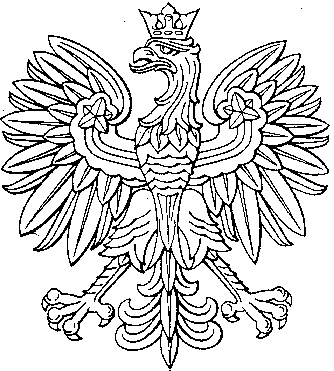 